J A V N I   P O Z I V za sufinanciranje pilot-projekata izdvajanja biootpada iz komunalnog otpada i njegovog odvojenog sakupljanja iz Proračuna Primorsko-goranske županije za 2023. godinuUVODNa inicijativu članova Županijske skupštine u Proračun Primorsko-goranske županije za 2023. godinu uvršten je iznos od 33.180,70 EUR (250.000,00 kn) za sufinanciranje pilot-projekata izdvajanja biootpada iz komunalnog otpada i njegovog odvojenog sakupljanja.CILJ SUFINANCIRANJA PILOT-PROJEKATACilj sufinanciranja je poticanje građana na izdvajanje biootpada iz komunalnog otpada i njegovo odvojeno sakupljanje. Provođenje pilot-projekata omogućit će prikupljanje iskustava, ali i podataka o navikama stanovništva.FINANCIRANJEU Proračunu Primorsko-goranske županije za 2023. godinu, Razdjel 3. Upravni odjel za prostorno uređenje, graditeljstvo i zaštitu okoliša, planirana su sredstva u iznosu od 33.180,70 EUR (250.000,00 kuna) namijenjena za sufinanciranje pilot-projekata izdvajanja biootpada iz komunalnog otpada i njegovog odvojenog sakupljanja.PRIHVATLJIVI PRIJAVITELJI         	Pravo na podnošenje prijava imaju jedinice lokalne samouprave s područja Primorsko-goranske županije. UVJETI PRIJAVENa ovaj Javni poziv ne može se prijaviti pilot-projekt izdvajanja biootpada iz komunalnog otpada i njegovog odvojenog sakupljanja sufinanciran iz proračunskih razdjela drugih upravnih tijela Primorsko-goranske županije u tekućoj godini.Lokacija provođenja pilot-projekta mora biti na području jedinice lokalne samouprave u Primorsko-goranskoj županiji.PRIHVATLJIVE I NEPRIHVATLJIVE AKTIVNOSTI I TROŠKOVIPrihvatljiva aktivnost u okviru ovog Javnog poziva je provođenje pilot-projekta izdvajanja biootpada iz komunalnog otpada i njegovog odvojenog sakupljanja.Prihvatljivi trošak je trošak nabave kućnih kompostera, vrećica i/ili kanti za izdvajanje biootpada, sufinanciranje odvoza izdvojenog biootpada, prikupljanje iskorištenog ulja, izrada edukativnih materijala te drugih sredstava i aktivnosti sa svrhom ostvarenja cilja odvojenog sakupljanja biootpada.Porez na dodanu vrijednost nije prihvatljivi trošak u dijelu u kojem ga prijavitelj može koristiti kao pretporez u smislu Zakona o porezu na dodanu vrijednost („Narodne novine“ broj 73/13, 99/13, 148/13, 153/13, 143/14, 115/16, 106/18, 121/19, 138/20,  39/22, 113/22 i 33/23).KRITERIJI ZA ODABIRPrilikom ocjenjivanja / odabira prijavljenih pilot-projekata prednost ostvaruju oni pilot-projekti:koji obuhvaćaju šire područje ili veći broj stanovnika,čiji je cilj postizanje većeg postotka smanjenja udjela biootpada u miješanom komunalnom otpadu,koji doprinose obradi otpada na mjestu ili što bliže mjestu nastanka (kućni komposteri i slično).SADRŽAJ PRIJAVE Prijava pilot-projekta provodi se ispunjavanjem sadržaja i dostavom obrasca za prijavu i pripadajućih izjava koji se preuzimaju na službenoj internetskoj stranici Primorsko-goranske županije www.pgz.hr.	Obrazac za prijavu mora biti ispunjen, potpisan i ovjeren uz prateće priloge sukladno Uputama za prijavitelje koje su dostupne na službenoj internetskoj stranici Primorsko-goranske županije www.pgz.hr.NAČIN PRIJAVE	Prijave se mogu dostaviti na dva načina:poštom preporučeno na adresu:PRIMORSKO-GORANSKA  ŽUPANIJAUpravni odjel za prostorno uređenje, graditeljstvo i zaštitu okoliša"Prijava na Javni poziv za sufinanciranje pilot-projekata izdvajanja biootpada iz komunalnog otpada i njegovog odvojenog sakupljanja iz Proračuna Primorsko-goranske županije za 2023. godinu"Riva 10, 51 000 Rijekaosobnom dostavom u Pisarnicu Primorsko-goranske županije na adresi:Riva 1051 000 Rijeka ROK ZA PODNOŠENJE PRIJAVAJavni poziv ostaje otvoren 15 dana od dana njegove objave na internetskim stranicama Primorsko-goranske županije.Nepotpune prijave i prijave zaprimljene nakon roka za prijavu neće se razmatrati.Odluka o odabiru donijet će se temeljem ocjene Povjerenstva za odabir.Sve dodatne informacije mogu se dobiti telefonom na broj 051 351-251, 051 351-229 i 051 351-255.NAČIN OBJAVE INFORMACIJA	Sve obavijesti i promjene vezane uz Javni poziv bit će objavljene na službenoj internetskoj stranici Primorsko-goranske županije www.pgz.hr.UPUTE ZA PRIJAVITELJEna Javni poziv za sufinanciranje pilot-projekata izdvajanja biootpada iz komunalnog otpada i njegovog odvojenog sakupljanja iz Proračuna Primorsko-goranske županije za 2023. godinuCILJ JAVNOG POZIVACilj sufinanciranja je poticanje građana na izdvajanje biootpada iz komunalnog otpada i njegovo odvojeno sakupljanje. Provođenje pilot-projekata omogućit će prikupljanje iskustava, ali i podataka o navikama stanovništva.PRIHVATLJIVI PRIJAVITELJIPrihvatljivi prijavitelji na ovaj Javni poziv su jedinice lokalne samouprave s područja Primorsko-goranske županije.UVJETI PRIJAVENa ovaj Javni poziv ne može se prijaviti pilot-projekt izdvajanja biootpada iz komunalnog otpada i njegovog odvojenog sakupljanja sufinanciran iz proračunskih razdjela drugih upravnih tijela Primorsko-goranske županije u tekućoj godini.Lokacija provođenja pilot-projekta mora biti na području jedinice lokalne samouprave u Primorsko-goranskoj županiji.PRIHVATLJIVE I NEPRIHVATLJIVE AKTIVNOSTI I TROŠKOVIPrihvatljiva aktivnost u okviru ovog Javnog poziva je provođenje pilot-projekta izdvajanja biootpada iz komunalnog otpada i njegovog odvojenog sakupljanja.Prihvatljivi trošak je trošak nabave kućnih kompostera, vrećica i/ili kanti za izdvajanje biootpada, sufinanciranje odvoza izdvojenog biootpada, prikupljanje iskorištenog ulja, izrada edukativnih materijala te drugih sredstava i aktivnosti sa svrhom ostvarenja cilja odvojenog sakupljanja biootpada.Porez na dodanu vrijednost nije prihvatljivi trošak u dijelu u kojem ga prijavitelj može koristiti kao pretporez u smislu Zakona o porezu na dodanu vrijednost („Narodne novine“ broj 73/13, 99/13, 148/13, 153/13, 143/14, 115/16, 106/18, 121/19, 138/20, 39/22, 113/22 i 33/23).MAKSIMALNA VISINA IZNOSA SUFINANCIRANJA Županija će sudjelovati u sufinanciranju pilot-projekta do maksimalno 100% iznosa, ovisno o broju pristiglih prijava i traženim sredstvima.TRAJANJE I LOKACIJA PROJEKTASufinanciranje od strane Županije se provodi za prihvatljive aktivnosti i prihvatljive troškove. Lokacija provođenja pilot-projekta mora biti na području jedinice lokalne samouprave u Primorsko-goranskoj županiji.OBVEZA POSTUPANJA SUKLADNO UPUTAMA I TEKSTU JAVNOG POZIVAPrihvatljivi prijavitelji podnose prijavu na Javni poziv putem obrasca za prijavu koji je prilog objavljenog Javnog poziva te pripadajućih izjava.Prijava izrađena suprotno tekstu Javnog poziva i ovim Uputama smatrat će se neprihvatljivom prijavom i kao takva će se odbaciti.Obrazac prijave s pripadajućim izjavama dostupan je na internetskoj stranici Primorsko-goranske županije www.pgz.hrPREGLED I OCJENA PRISTIGLIH PRIJAVAPregled i ocjenu pristiglih prijava izvršit će Povjerenstvo za odabir pilot-projekata imenovano Odlukom Župana, temeljem čijeg će prijedloga Župan najkasnije u roku od 45 dana od dana isteka roka za prijave donijeti odluku o odabiru i sufinanciranju provođenja pilot-projekta.		Nakon donošenja odluke o odabiru, Primorsko-goranska županija zaključuje ugovor o sufinanciranju s odabranim prijaviteljima, odnosno korisnicima županijskih sredstava kojim se utvrđuju međusobna prava i obveze.IZVJEŠTAVANJE		Odabrani prijavitelji koji su sufinancirani županijskim sredstvima obvezni su Upravnom odjelu za prostorno uređenje, graditeljstvo i zaštitu okoliša dostaviti opisno i financijsko izvješće o provedbi pilot-projekta, a isto se regulira ugovorom o sufinanciranju.  OBRAZAC ZA PRIJAVU ZA SUFINANCIRANJEpilot-projekata izdvajanja biootpada iz komunalnog otpada i njegovog odvojenog sakupljanjaPrilog: Izjava prijavitelja o istinitosti i točnosti podataka (OBVEZNO); Izjava prijavitelja o izvorima sufinanciranja (OBVEZNO);Izjava prijavitelja o opravdanosti troška PDV-a (OBVEZNO);UPUTA: otisnuti na službenom memorandumu prijaviteljaIZJAVA PRIJAVITELJA O ISTINITOSTI I TOČNOSTI PODATAKAJa, ___________________________________________________________, kao odgovorna osoba na funkciji ______________________________________, pod kaznenom i materijalnom odgovornošćudajem sljedećuI Z J A V Uda su svi podaci navedeni u obrascu prijave na Javni poziv za sufinanciranje pilot-projekata izdvajanja biootpada iz komunalnog otpada i njegovog odvojenog sakupljanja iz Proračuna Primorsko-goranske županije za 2023. godinu i pripadajućim prilozima za _____________(navesti naziv pilot-projekta) zatraženi za sufinanciranje iz Proračuna Primorsko-goranske županije za 2023. godinu istiniti i točni._____________,	 _________(mjesto)		(datum)Odgovorna osoba:___________________________(funkcija)___________________________(ime i prezime, titula)___________________________(potpis, pečat)UPUTA: otisnuti na službenom memorandumu prijaviteljaIZJAVA PRIJAVITELJA O IZVORIMA SUFINANCIRANJAJa, ___________________________________________________________, kao odgovorna osoba na funkciji ______________________________________, pod kaznenom i materijalnom odgovornošću dajem sljedećuI Z J A V UIzjavljujem da se __________ (navesti pilot-projekt) za koji se traži sufinanciranje temeljem prijave na Javni poziv za sufinanciranje pilot-projekata izdvajanja biootpada iz komunalnog otpada i njegovog odvojenog sakupljanja iz Proračuna Primorsko-goranske županije za 2023. godinu, Razdjel 3. Upravni odjel za prostorno uređenje, graditeljstvo i zaštitu okoliša, ne sufinancira iz proračunskih razdjela drugih upravnih tijela Primorsko-goranske županije u tekućoj godini._____________,	 _________(mjesto)		(datum)Odgovorna osoba:___________________________(funkcija)___________________________(ime i prezime, titula)___________________________(potpis, pečat)UPUTA: otisnuti na službenom memorandumu prijaviteljaIZJAVA PRIJAVITELJA O OPRAVDANOSTI TROŠKA PDV-AJa, ___________________________________________________________, kao odgovorna osoba na funkciji ______________________________________, pod kaznenom i materijalnom odgovornošćudajem sljedećuI Z J A V Uda se porez na dodanu vrijednost (PDV) plaćen trećim osobama (dobavljačima) za isporučenu robu i/ili uslugu i/ili radove za namjene _____________(navesti naziv pilot-projekta) za koji se traži sufinanciranje iz Proračuna Primorsko-goranske županije za ________ godinu u postotku od _____% može koristiti kao pretporez u smislu Zakona o porezu na dodanu vrijednost („Narodne novine“ broj 73/13, 99/13, 148/13, 153/13, 143/14, 115/16, 106/18, 121/19, 138/20, 39/22, 113/22 i 33/23)._____________,	 _________(mjesto)		(datum)Odgovorna osoba:___________________________(funkcija)___________________________(ime i prezime, titula)___________________________(potpis, pečat)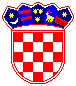 REPUBLIKA HRVATSKA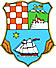   PRIMORSKO-GORANSKA ŽUPANIJAUPRAVNI ODJEL ZA PROSTORNO UREĐENJE,GRADITELJSTVO I ZAŠTITU OKOLIŠAREPUBLIKA HRVATSKA  PRIMORSKO-GORANSKA ŽUPANIJAUPRAVNI ODJEL ZA PROSTORNO UREĐENJE,GRADITELJSTVO I ZAŠTITU OKOLIŠA REPUBLIKA HRVATSKAPRIMORSKO-GORANSKA ŽUPANIJAUpravni odjel za prostorno uređenje, graditeljstvo i zaštitu okoliša1.  OSNOVNI PODACI O PRIJAVITELJU1.  OSNOVNI PODACI O PRIJAVITELJU1.  OSNOVNI PODACI O PRIJAVITELJU1.  OSNOVNI PODACI O PRIJAVITELJU1.  OSNOVNI PODACI O PRIJAVITELJU1.  OSNOVNI PODACI O PRIJAVITELJUNAZIV SJEDIŠTE I ADRESAOVLAŠTENA OSOBA ZA ZASTUPANJEPOSLOVNA BANKA I IBANOIB KONTAKT OSOBA:       Ime i prezime:                                              Adresa:KONTAKT OSOBA:       Ime i prezime:                                              Adresa:KONTAKT OSOBA:       Ime i prezime:                                              Adresa:Tel./Fax.Tel./Fax.Mob.E-mail/internetska stranicaE-mail/internetska stranica2.  OSNOVNI PODACI O PILOT-PROJEKTU2.  OSNOVNI PODACI O PILOT-PROJEKTU2.  OSNOVNI PODACI O PILOT-PROJEKTU2.  OSNOVNI PODACI O PILOT-PROJEKTU2.  OSNOVNI PODACI O PILOT-PROJEKTU2.  OSNOVNI PODACI O PILOT-PROJEKTUNAZIV PILOT-PROJEKTAKRAJNJI KORISNIK PILOT-PROJEKTALOKACIJA PROVOĐENJA PILOT- PROJEKTA (JLS I NASELJE)UKUPNO TRAJANJE PROVOĐENJA PILOT-PROJEKTA (od-do)OPIS PILOT-PROJEKTA (do 100 riječi - ukupno i za tekuću godinu) CILJ PROVOĐENJA PILOT-PROJEKTA, CILJNE SKUPINE I OČEKIVANI REZULTATI PILOT-PROJEKTAPLANIRANE AKTIVNOSTI I OČEKIVANI REZULTATI ZA TEKUĆU GODINU NAČIN INFORMIRANJA JAVNOSTI O PROVEDBI I REZULTATIMA3. OSNOVNI PODACI FINANCIJSKOG PLANA PROVOĐENJA PILOT-PROJEKTA3. OSNOVNI PODACI FINANCIJSKOG PLANA PROVOĐENJA PILOT-PROJEKTA3. OSNOVNI PODACI FINANCIJSKOG PLANA PROVOĐENJA PILOT-PROJEKTA3. OSNOVNI PODACI FINANCIJSKOG PLANA PROVOĐENJA PILOT-PROJEKTA3. OSNOVNI PODACI FINANCIJSKOG PLANA PROVOĐENJA PILOT-PROJEKTA3. OSNOVNI PODACI FINANCIJSKOG PLANA PROVOĐENJA PILOT-PROJEKTAUKUPNA VRIJEDNOST PILOT- PROJEKTA:   (u eurima)PlaniranaUKUPNA VRIJEDNOST PILOT- PROJEKTA:   (u eurima)UgovorenaUKUPNA VRIJEDNOST PILOT- PROJEKTA:   (u eurima)Realizirana DOSADAŠNJA ULOŽENA SREDSTVA   Iznos - EURIznos - EURIznos - EURIznos - EURDOSADAŠNJA ULOŽENA SREDSTVA   DOSADAŠNJI IZVORI FINANCIRANJA:Iznos - EURIznos - EURIznos - EURIznos - EUR%gradski/općinski proračunžupanijski proračundržavni proračuntrgovačko društvofondovi EUostali izvori financiranja (navesti izvor) PLANIRANI TROŠKOVI PROVOĐENJA PILOT-PROJEKTAPLANIRANI IZVORI SREDSTAVA U   TEKUĆOJ GODINI   Iznos - EURIznos - EURIznos - EURIznos - EUR%gradski/općinski proračunžupanijski proračundržavni proračuntrgovačko društvofondovi EUostali izvori financiranjaTRAŽENI IZNOS SUFINANCIRANJA        (u EUR)NAMJENA TRAŽENIH SREDSTAVADATUM PRIJAVE:POTPIS I PEČAT ODGOVORNE OSOBE